[ а р а р                                                                           ПОСТАНОВЛЕНИЕ 04 октябрь 2018- й.                                    №59                  04 октября  2018 г.О присвоении адреса объектам адресации.Руководствуясь Федеральным законом от 06.10.2003 № 131-ФЗ "Об общих принципах организации местного самоуправления в Российской Федерации", Федеральным законом от 28.12.2013 № 443-ФЗ "О федеральной информационной адресной системе и о внесении изменений в Федеральный закон "Об общих принципах организации местного самоуправления в Российской Федерации", Правилами присвоения, изменения и аннулирования адресов, утвержденными Постановлением Правительства Российской Федерации от 19.11.2014 № 1221, ПОСТАНОВЛЯЮ:- Земельному участку с кадастровым номером 02:51:120702:20 присвоить адрес: 452227, Российская Федерация, Республика Башкортостан, Чекмагушевский муниципальный район, сельское поселение Юмашевский сельсовет, территория Автомобильная дорога Юмашево-Кашкарово, земельный участок 12;– Сооружению с кадастровым номером 02:51:000000:5838 присвоить адрес: 452227, Российская Федерация, Республика Башкортостан, Чекмагушевский муниципальный район, сельское поселение Юмашевский сельсовет, территория Автомобильная дорога Юмашево-Кашкарово, сооружение 1;- Земельному участку с кадастровым номером 02:51:150301:49 присвоить адрес: 452227, Российская Федерация, Республика Башкортостан, Чекмагушевский муниципальный район, сельское поселение Юмашевский сельсовет, село Уйбулатово, улица Алмянова, земельный участок 28б;- Земельному участку с кадастровым номером 02:51:150301:81 присвоить адрес: 452227, Российская Федерация, Республика Башкортостан, Чекмагушевский муниципальный район, сельское поселение Юмашевский сельсовет, село Уйбулатово, улица Кутуева, земельный участок 57;- Земельному участку с кадастровым номером 02:51:150501:29 присвоить адрес: 452227, Российская Федерация, Республика Башкортостан, Чекмагушевский муниципальный район, сельское поселение Юмашевский сельсовет, деревня Новопучкаково, улица Мира, земельный участок 42а; -  Земельному участку с кадастровым номером 02:51:150501:48 присвоить адрес: 452227, Российская Федерация, Республика Башкортостан, Чекмагушевский муниципальный район, сельское поселение Юмашевский сельсовет, деревня Новопучкаково, улица Мира, земельный участок 19а;- Земельному участку с кадастровым номером 02:51:120101:102 присвоить адрес: 452215, Российская Федерация, Республика Башкортостан, Чекмагушевский муниципальный район, сельское поселение Юмашевский сельсовет, село Староузмяшево, улица Цветочная, земельный участок 37б;- Земельному участку с кадастровым номером 02:51:120101:70 присвоить адрес: 452215, Российская Федерация, Республика Башкортостан, Чекмагушевский муниципальный район, сельское поселение Юмашевский сельсовет, село Староузмяшево, улица Цветочная, земельный участок 61а;- Земельному участку с кадастровым номером 02:51:120201:223 присвоить адрес: 452215, Российская Федерация, Республика Башкортостан, Чекмагушевский муниципальный район, сельское поселение Юмашевский сельсовет, село Митро-Аюповское, улица Речная, земельный участок 88/1.Контроль за исполнением  настоящего Постановления оставляю      за собой.                     Глава сельского поселения:                                 Р.Х.Салимгареева.БАШ[ОРТОСТАН  РЕСПУБЛИКА]ЫСА[МА{ОШ  РАЙОНЫ муниципаль районЫНЫ@   ЙОМАШ АУЫЛ СОВЕТЫ АУЫЛ  БИЛ^м^]Е  ХАКИМИ^ТЕ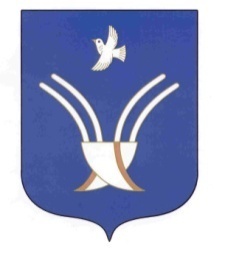 Администрация сельского поселения Юмашевский сельсоветмуниципального района Чекмагушевский район Республики Башкортостан